Для того, чтобы запустить проект приказа, необходимо зайти в раздел «регистрация» – регистрировать проект документа – проект приказа общего отдела. 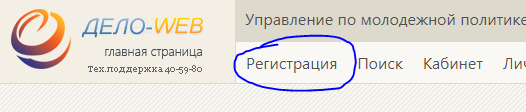 Рис. 1Добавляем документ (рис.2.1.), в появившемся окне документа копируем шапочку (о чем приказ) и вставляем текст в «содержание» (рис 2.2.)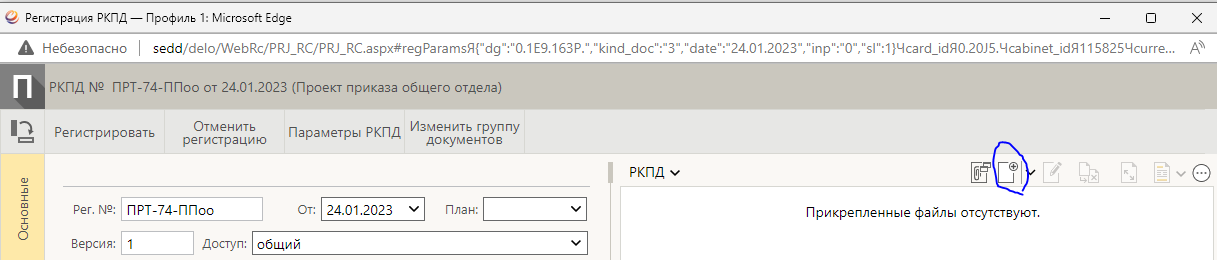 Рис.2.1.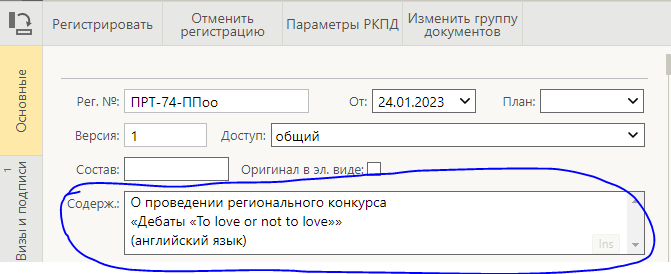 Рис. 2.2.В разделе «Визы и подписи» нажимаем (рис 3.2.). Выбрать визирующих можно с помощью разделов «Руководители ЦФО» «Директора» и т.д., отметив галочкой необходимых вам по приказу. Другой способ найти визирующих: перейти во вкладку «справочник» (рис 3.4.), вводим фамилию и имя, отмечаем галочкой, стираем и снова ищем по фамилии, повторяем пока не отметим всех ответственных. 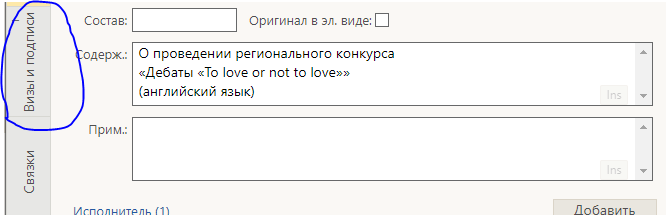 Рис 3.1.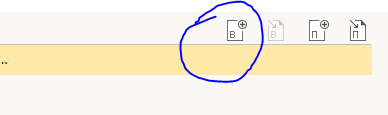 Рис. 3.2.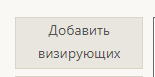 Рис. 3.3.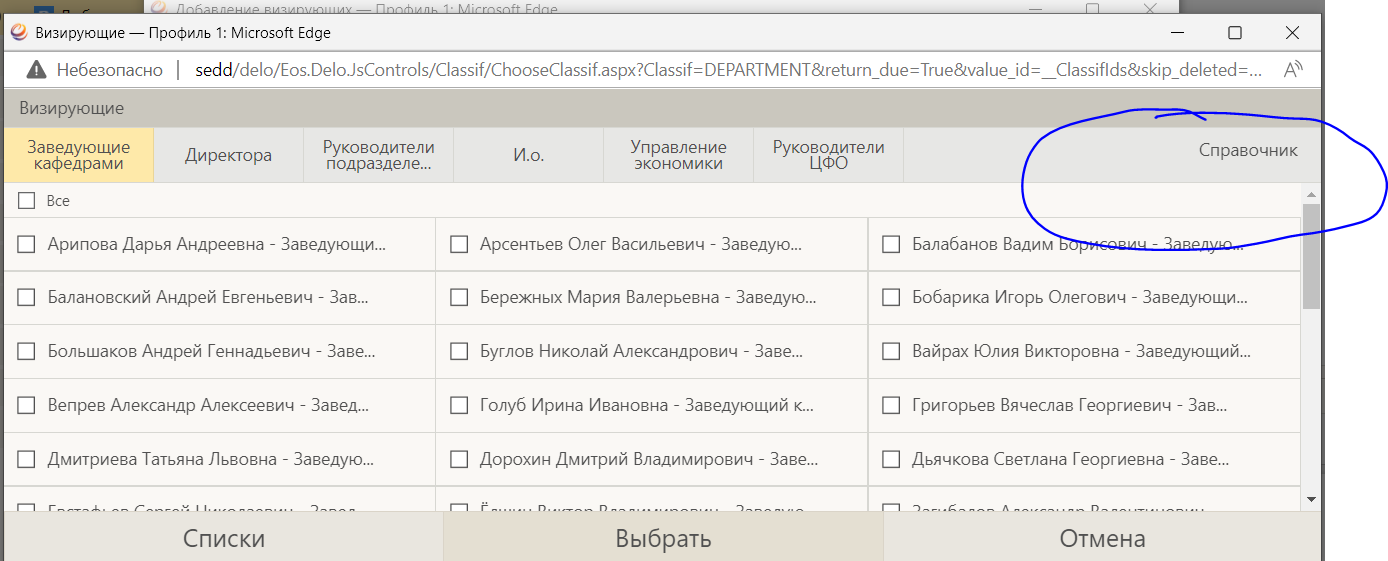 Рис 3.4.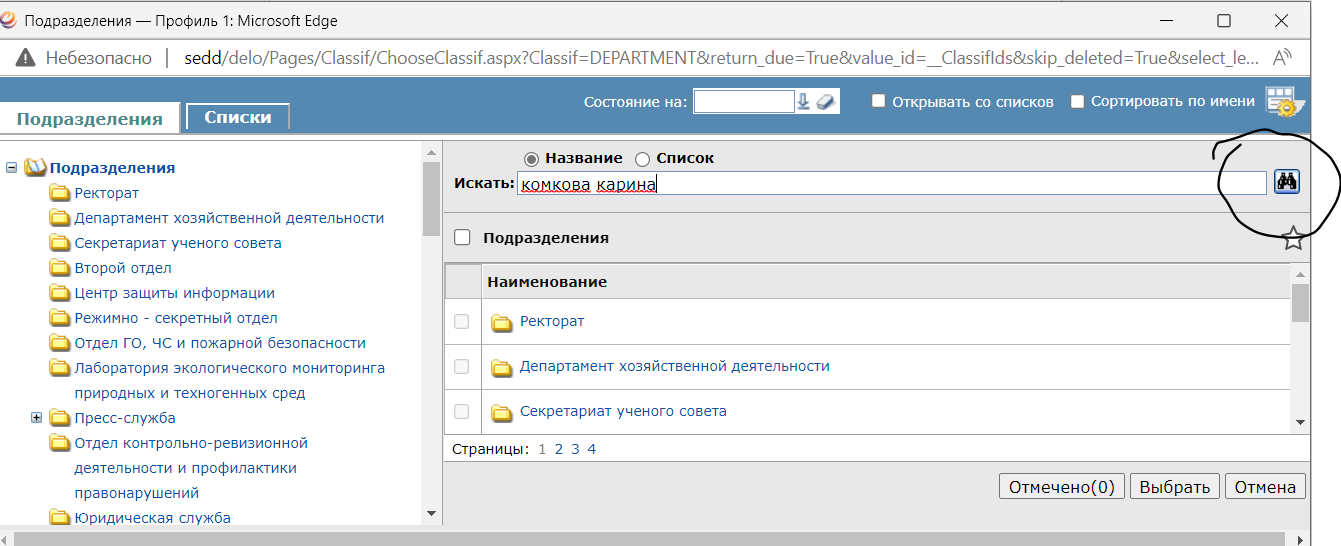 Рис. 3.5.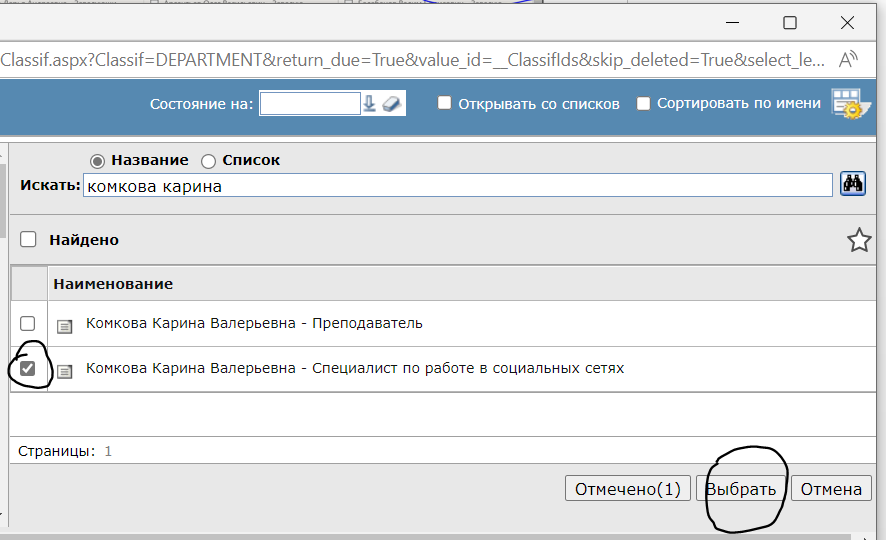 Рис 3.6.(Прим. Если сотрудник в деле зарегистрирован в двух должностях, то у нас есть несколько вариантов:А) позвонить этому сотруднику и узнать куда именно направлятьБ) выбрать сразу две, потом посмотрев по какой должности в итоге завизировали, удалить вторую.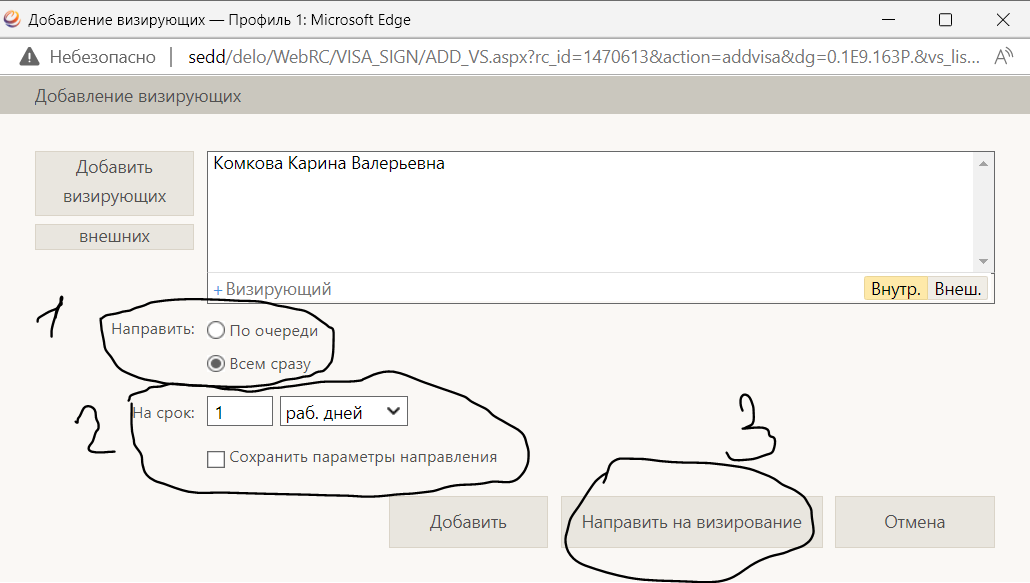 Рис 3.7.(Прим. Если вам необходимо, чтобы ответственные видели приказ в определённом порядке, тогда вам необходимо выбрать 1 «по очереди»; срок выбираете сами, ориентируясь на дату проведения мероприятия 2, далее просто направляем на визирование.)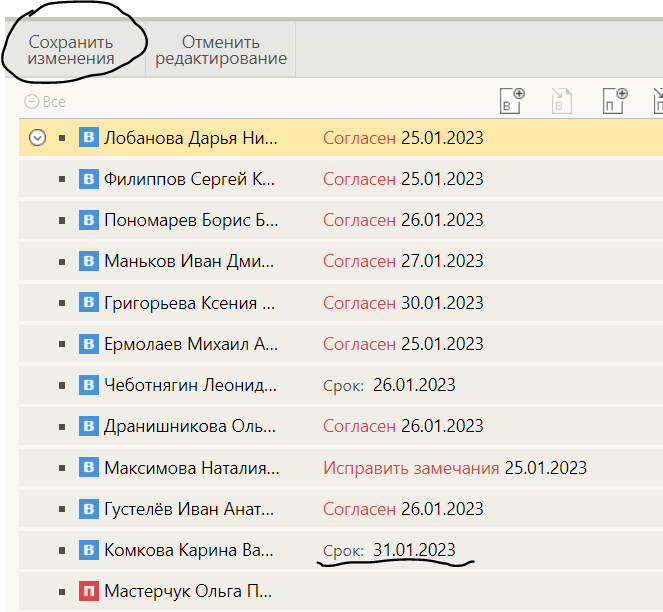 Рис 3.8. (прим. Не забудьте сохранить.)Если вы вдруг поняли через какое– то время, что вам не хватает визирующих (раздел 3 рис. 3.2.), или наоборот нужно убрать. Переходим также во вкладку «Визы и подписи» и нажимаем на листик с ручкой (рис 4.1.)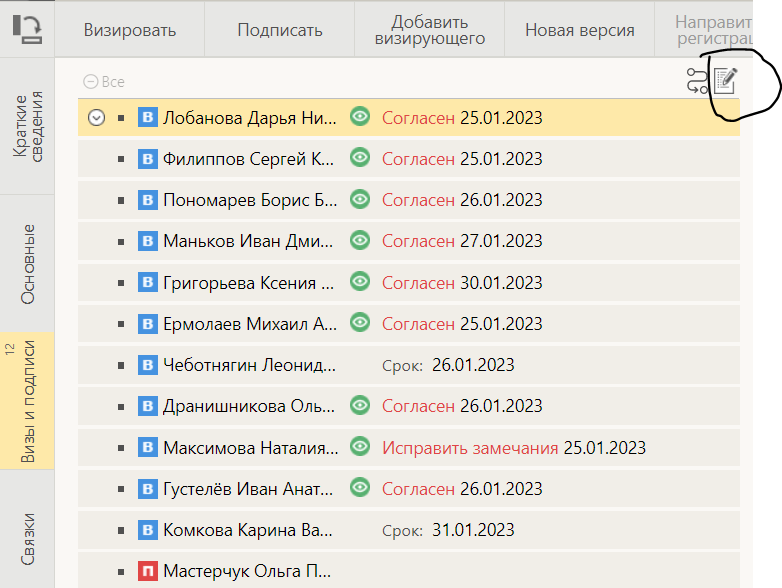 Рис 4.1.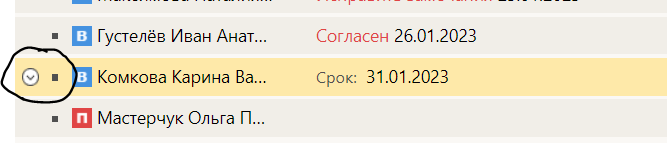 Рис 4.2.(прим. Нажимаем на галочку и выбираем «удалить»)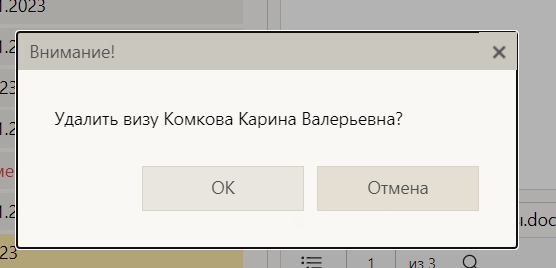 Рис. 4.3.(прим. Всегда сохраняйте каждое добавление и удаление)Все завизировали приказ – что дальше?Поздравляю, вам остается лишь отправить приказ на утверждение общему отделу.Переходим «Визы и подписи» нажимаем (рис. 5.1.)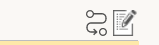 Рис.5.1.Рис. 5.2. 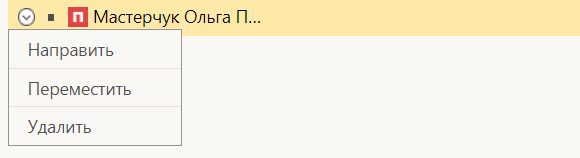 Делаем все то же самое, что и при отправлении на визу (выбираем срок)Приказ отправлен, Вы молодец!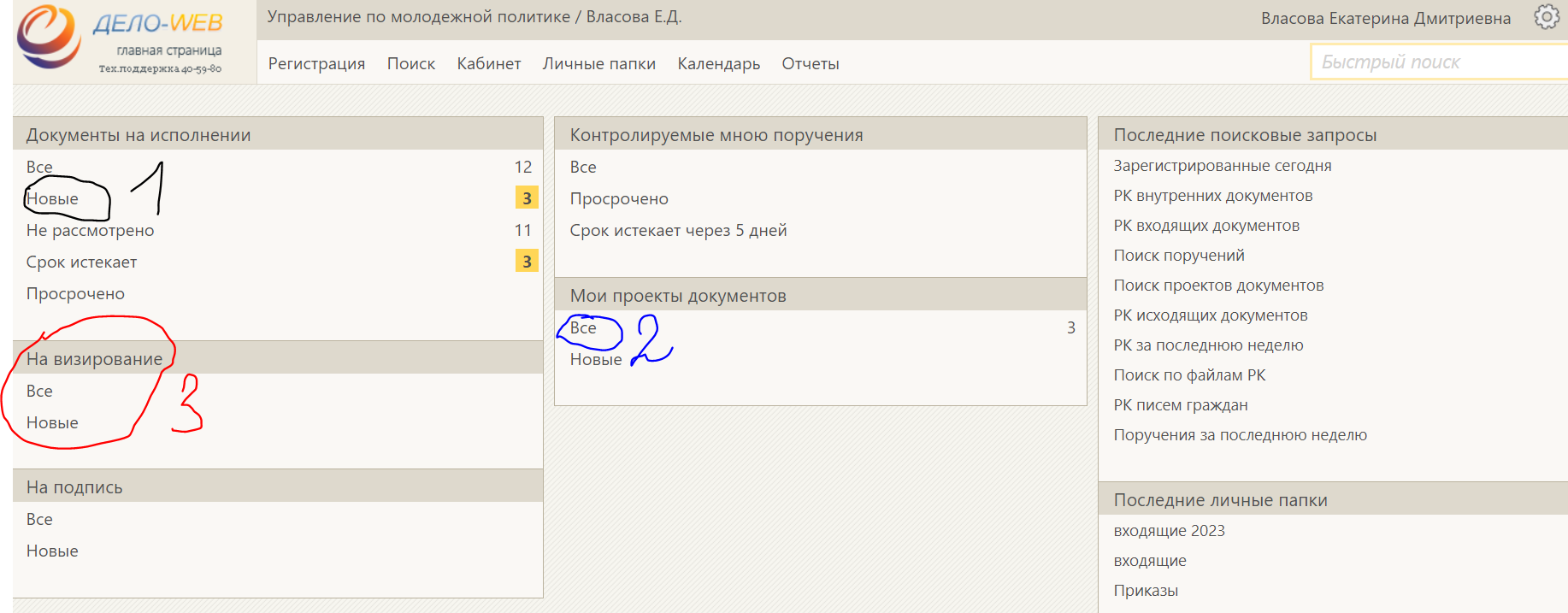 Здесь появится Ваш приказ, который утвердили в общем отделеВ этой вкладке будут ваши приказы, которые вы создалиТо, что отправили вам на визирование, как ответственному 